REPUBLIKA HRVATSKAPRIMORSKO-GORANSKA ŽUPANIJAOPĆINA MATULJI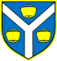 Jedinstveni upravni odjelZAHTJEVU SE PRILAŽE: Potvrda o upisu  za školsku godinu 2020./2021.U Matuljima, ________________				              _______________________________							                      (potpis podnositelja zahtjeva)POPUNJAVA JEDINSTVENI UPRAVNI ODJELINFORMACIJE I UPUTE ZA PODNOSITELJEOpćina Matulji sufinancira troškove prijevoza za redovne učenike srednjih škola s prebivalištem na području Općine Matulji koji pohađaju srednju školu na području PGŽ. Općina Matulji sufinancira troškove prijevoza u iznosu od 20% cijene mjesečne pokazne karte iste i to u razdoblju rujan 2020.- lipanj 2021.godine. Sufinanciranje se vrši plaćanjem računa zaprimljenim od strane prijevoznika. Za zahtjeve podnesene nakon 10. u mjesecu, počev od 10.rujna 2020., odobrenje vrijedi za putne karte od idućeg mjeseca.Općina Matulji iz službenih evidencija s kojima raspolaže ili dostupnih evidencija drugih tijela izvršiti će provjeru podataka iskazanih na zahtjevu.Ispunjeni zahtjev predaje se, počev od 01.rujna 2020.godine, putem e-maila opcina.matulji@matulji.hr ili poštom a izuzetno osobno u pisarnici Općine Matulji u uredovno radno vrijeme.Ako se zahtjev predaje osobno ili poštom predaje su u dva primjerka. Odobrenje će biti dostavljeno putem e-maila ako je istim putem zaprimljen zahtjev, dok se samo izuzetno može podignuti u Općini Matulji dva dana nakon što je podnesen.Osobni podaci prikupljeni ovim zahtjevom koristiti će se isključivo u svrhu za koju se prikupljaju.Dodatne informacije možete dobiti u Jedinstvenom upravnom odjelu na broj telefona 051/ 401 – 472 ili putem elektroničke pošte: drustvene.djelatnosti@matulji.hrZAHTJEVU SE PRILAŽE: Potvrda o upisu  za školsku godinu 2020./2021.U Matuljima, ________________				              _______________________________							                      (potpis podnositelja zahtjeva)POPUNJAVA JEDINSTVENI UPRAVNI ODJELINFORMACIJE I UPUTE ZA PODNOSITELJEOpćina Matulji sufinancira troškove prijevoza za redovne učenike srednjih škola s prebivalištem na području Općine Matulji koji pohađaju srednju školu na području PGŽ. Općina Matulji sufinancira troškove prijevoza u iznosu od 20% cijene mjesečne pokazne karte iste i to u razdoblju rujan 2020.- lipanj 2021.godine. Sufinanciranje se vrši plaćanjem računa zaprimljenim od strane prijevoznika. Za zahtjeve podnesene nakon 10. u mjesecu, počev od 10.rujna 2020., odobrenje vrijedi za putne karte od idućeg mjeseca.Općina Matulji iz službenih evidencija s kojima raspolaže ili dostupnih evidencija drugih tijela izvršiti će provjeru podataka iskazanih na zahtjevu.Ispunjeni zahtjev predaje se, počev od 01.rujna 2020.godine, putem e-maila opcina.matulji@matulji.hr ili poštom a izuzetno osobno u pisarnici Općine Matulji u uredovno radno vrijeme.Ako se zahtjev predaje osobno ili poštom predaje su u dva primjerka. Odobrenje će biti dostavljeno putem e-maila ako je istim putem zaprimljen zahtjev, dok se samo izuzetno može podignuti u Općini Matulji dva dana nakon što je podnesen.Osobni podaci prikupljeni ovim zahtjevom koristiti će se isključivo u svrhu za koju se prikupljaju.Dodatne informacije možete dobiti u Jedinstvenom upravnom odjelu na broj telefona 051/ 401 – 472 ili putem elektroničke pošte: drustvene.djelatnosti@matulji.hr